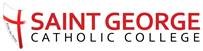 GCSE FrenchFOUNDATIONTranslation practice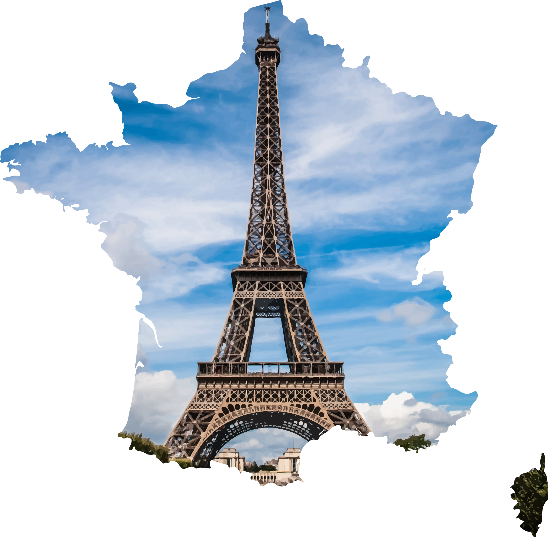 